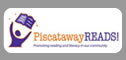 1515 Stelton Road
Piscataway, NJ 08854
732-572-2289  STUDENT EXPECTATIONS AND CLASSROOM PROCEDURES FOR WORLD LANGUAGES 2015-2016Mrs. Ostroski (Señora O)GRADES 6, 7 & 8732-752-0444 ext. 5343Email: costroski@pway.orgHelpful websites:School Website: http://www.piscatawayschools.org/quibbletownmsMy Big Campus: http://www.mybigcampus.comRealidades Activities: http://phschool.comWebcodes: Level A: jak-0001( red book) Level B(blue book): jbk-0001Videos/Tutorials: http://www.senorjordan.com/los-videos/Games: http://digitaldialects.com  &  onlinefreespanish.com *Additional sites will be added throughout the yearSuggested (free) apps: DuolingoRosettaStone Arcade AcademyCramberry, Flashcardlet (choose one)PicCollagePuppetPals, Puppet Pals2, Sock Puppets (choose one)iTranslate, Google Translate (choose one)myHomework student planner*Additional apps will be added throughout the yearDear Parent(s)/Guardian(s) & Students:Welcome back for the 2015-2016 school year! I am looking forward to another exciting year filled with language and culture. In order for me to effectively help my students succeed, these are the rules, guidelines, and procedures we will be following. ¡Vámonos entonces!Classroom Expectations:1. Be on time. Three lates will result in a detention.2. Be prepared for class. Always bring iPad, notebook, folder, pen/ pencils, and ear buds with you to class.3. Be respectful to yourself, your teacher, fellow classmates and school property. (No profanity. Keep hands to yourself. Never touch or take classmates’ belongings. The classroom, desks, and textbooks are to be kept neat and clean. Do not write, draw or highlight textbooks.) 4. Be an active participant. Raise your hand to ask or answer a question and to make a comment. Class participation is essential for learning another language.5. Be responsible. When absent from class, see teacher immediately for missed work, quiz, or test. (see below for further details)6. iPads. Even though we will be using the iPad quite often, when the teacher says we are doing something without the iPad, iPads must be put away. iPads are only to be used for instructional purposes. No games are allowed unless they are games introduced by the teacher. Texting, videotaping, listening to music, or surfing the internet without permission is a violation of the district’s acceptable use policy and class expectations. Failure to comply with these expectations will result in being prohibited to use the iPad during Spanish class as well notifying your parent/guardian and disciplinary action. Classroom Procedures:If you are late to class, sign your name, the time, and the reason on the “Late to Class” form. (Clipboard is near the door).If textbooks are needed for class, student volunteers will distribute them to the class. Student volunteers will also help with handing out and collecting homework/classwork. All completed assignments should be placed in the appropriate class folder. Class participation is essential for learning another language. If you complete your assignment early, you may read a book or magazine from our classroom library or do any of the activities found at this station.Class time is to be uninterrupted instructional time. If you must leave during class time, please only ask after you’ve completed the Haz Ahora activity. Be sure to sign out on the “Hallway Use” form. At the end of class: Student volunteers will collect textbooks and completed assignments. It is your responsibility to return used classroom materials to their designated areas. (i.e. crayons, scissors, glue, magazines, books).  Homework assignments should be written in your agenda or a homework app of your choice. Lastly, make sure you have all of your materials before you leave the classroom. Absences:	If you are absent from school, you are required to make up any missed work. It is your responsibility to get the missed work from your teacher on the day you return. It is important to always check MyBigCampus for announcements, homework and/or projects. If you are absent for an extended period of time, we will discuss requirements and new due dates for the assignments. If you miss class for a counseling appointment, nurse visit, or school related activity, you must see the teacher at the end of that day to submit your homework and pick up the day’s assignment. Missed quizzes and tests can be made up during homeroom or by appointment.Supply List:Notability App organized in the following sections/dividers: 1.“Do Now/Haz Ahora” activities 2. Class notes/Class work 3. Vocabulary 4. HomeworkmyHomework App or planner/agenda  to record assignments and deadlines.  A 1-subject notebook (To be used in the event that the iPad is not working)A 2-pocket folder Pencils and pens (preferably blue or black) Ear budsGrading Policy:Homework 		            10%Do now activities/Participation/Classwork  15%Quizzes 			            25%Tests                                               25% Projects/Presentations                    25%Most assignments are graded on a check system. The value for the checks are as follows: check++ = 100 check+ = 93 check = 86 check- = 78 check-- = 65 Please review these rules, guidelines and procedures with your parent(s)/guardian(s). This MUST be kept in your class notes/class work section in Notability and/or your class folder for the entire year. --------------------------------------------------------------------------------------------------------------------------------------------CONTRACT I have read and understood Sra. O’s Spanish class expectations & procedures and I agree to respect and follow them at all times.  Student Signature ____________________________	Date: _________________Parent Signature _____________________________	Date: _________________